Royal Oak Intermediate School (#1351)Enrolment Scheme DescriptionEffective from Term 1 2022The guidelines for development and operation of enrolment schemes are issued under Schedule 20 of the Education and Training Act 2020 (formerly section11G (3) of the Education Act 1989) for the purpose of describing the basis on which the Secretary’s powers in relation to enrolment schemes will be exercised.Home ZoneAll students who live within the home zone described below (and shown on the attached map) shall be eligible to enrol at the school.Beginning at the intersection of Mahunga Drive and Walmsley Road, travel west along Walmsley Road (odd addresses below 71 included) until turning northeast up Coronation Road until the start of the Mangere Domain. Travel southwest along the southern boundary of the Mangere Domain until Tahetoka Lane, the continue along Tahetoka Lane and then slightly southeast along Wallace Road until 161 Wallace Road, at which point the boundary travels directly southwest and then follows the coastline initially westward along the edge of Ambury Regional Park and then eastward along the northern edge of Mangere Bridge until the Southwestern Motorway. The boundary then follows the Southwestern Motorway northwest until Hillsborough Road. Then travel north along Hillsborough Road (even addresses up to 112 included, including no exit roads on east of road) until Mt Albert Road. Travel east along Mt Albert Road (odd addresses 563 and below excluded, even addresses 600 and below excluded) and then north along Buckley Road (even addresses up to 70 included, including Pegler Avenue) until Selwyn Road. Travel east along Selwyn Road (even addresses 42 and below included, Rostrevor Avenue included) until Pah Road. Travel south along Pah Road (addresses 37 and above included) and then east along Greenfield Road (excluded) until Manukau Road. Travel south along Manukau Road (odd addresses 623 and above included, even address 670 and above included) until One Tree Hill Domain. Travel northeast along the northern boundary of One Tree Hill Domain until Green Lane West, then east until Pohutukawa Drive and then south along Pohutukawa Drive and Twin Oak Drive, and then east along Bollard Avenue. Travel east along Rawhiti Road (excluded) and then north along Paihia Road (138 and below even addresses included, 131 and below odd address included) until Maroa Road. Travel east along Maroa Road (included) and then east along Oranga Avenue (included) until Rockfield Road. Travel south down Rockfield Road (odd addresses 81 and above included) and then west down Station Road (294 and below even addresses included, 261 and below odd addresses included) until turning southeast down Felix Street (included). Travel south down Mays Road (included) and then west along Church Street (270 and below even, 275 and below odd addresses included). Then travel south down Captain Springs Road (included) until the coastline. Travel west along the coastline, then south along the Southwestern Motorway, and then southeast along the coastline until 50 Mahunga Drive and then down Mahunga Drive (Market Cover Road and Glasshouse Lane excluded) to the zone’s origin point.All residential addresses on included sides of boundary roads and all no exit roads off included sides of boundary roads are included in the zone unless otherwise stated.Proof of residence within the home zone will be required.Each year, applications for enrolment in the following year from in-zone students will be sought by the school.  This will enable the board to assess the number of places which can be made available to students who live outside the home zone. Special ProgrammesThis priority category is not applicable at this school because the school does not run a Special programme approved by the Secretary.Out of Zone EnrolmentsEach year the Board of Trustees will determine the number of places which are likely to be available in the following year for the enrolment of students who live outside the home zone. The Board will publish this information by notice in a daily or community newspaper circulating in the area served by the school. The notice will indicate how applications are to be made and will specify a date by which all applications must be received.Applications for enrolments will be processed in the following order of priority:First Priority This priority is not applicable at this school because the school does not run a special programme approved by the Secretary for Education.Second Priority will be given to applicants who are siblings of current students.Third Priority will be given to applicants who are siblings of former students.Fourth Priority will be given to any applicant who is a child of a former student of the school.Fifth Priority will be given to any applicant who is either a child of an employee of the board of the school or a child of a member of the board of the school.Sixth Priority will be given to all other applicants.If there are more applicants in the second, third, fourth, or fifth priority groups than there are places available, selection within the priority group will be by a ballot conducted in accordance with instructions issued by the Secretary under Schedule 20 section 9 of the Education and Training Act 2020 (formerly section11G (3) of the Education Act 1989).  Parents will be informed of the date of any ballot by notice in a daily or community newspaper circulating in the area served by the schoolApplicants seeking second or third priority status may be required to give proof of a sibling relationship.Royal Oak Intermediate School (1351)Enrolment Scheme MapEffective from Term 1 2022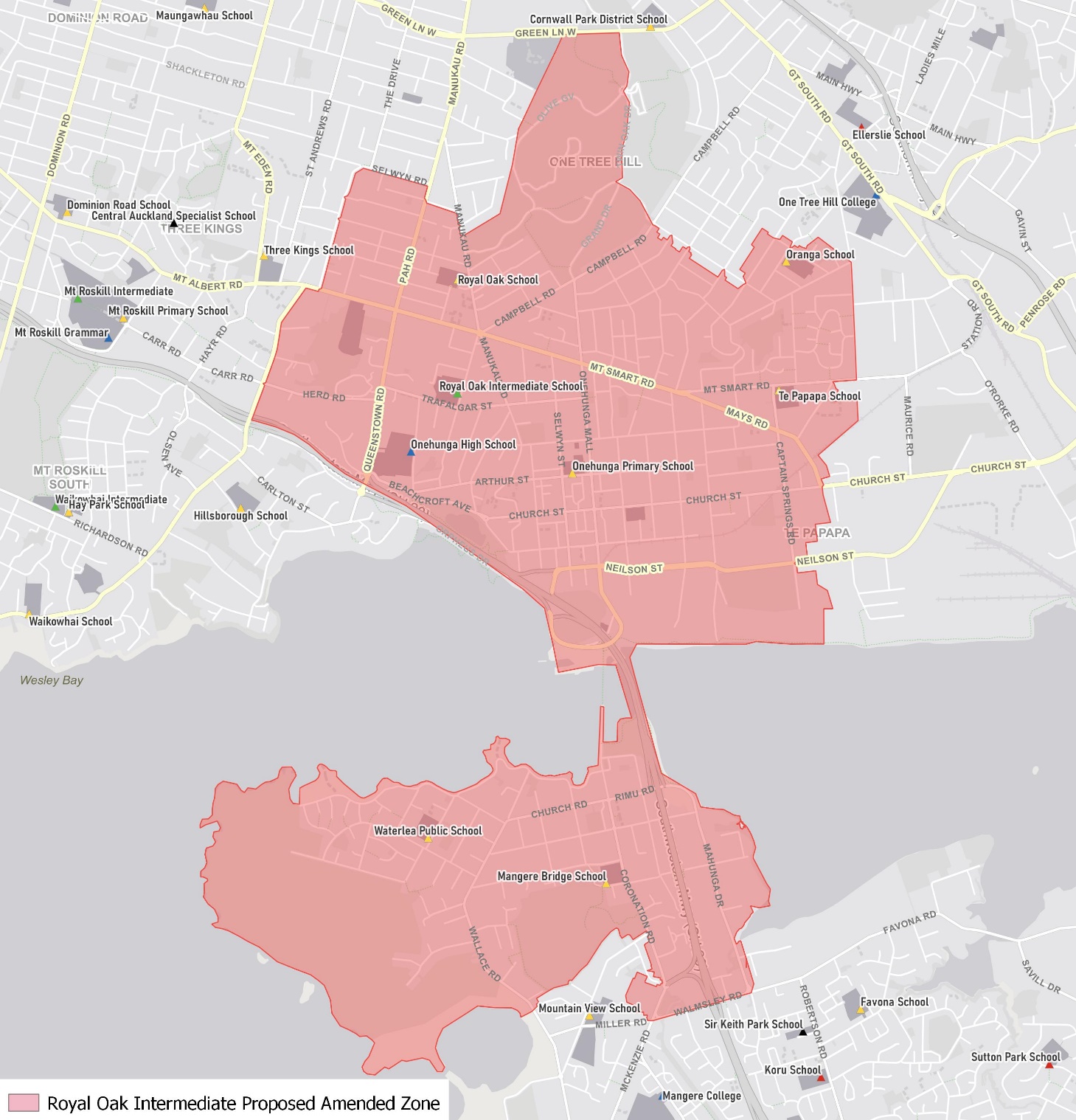 